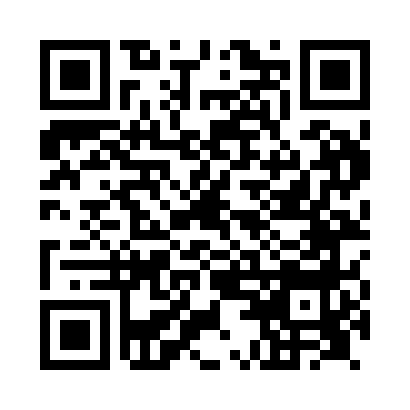 Prayer times for Aberchirder, Aberdeenshire, UKWed 1 May 2024 - Fri 31 May 2024High Latitude Method: Angle Based RulePrayer Calculation Method: Islamic Society of North AmericaAsar Calculation Method: HanafiPrayer times provided by https://www.salahtimes.comDateDayFajrSunriseDhuhrAsrMaghribIsha1Wed3:135:191:086:228:5711:032Thu3:125:161:076:238:5911:043Fri3:115:141:076:259:0211:054Sat3:105:121:076:269:0411:065Sun3:095:091:076:279:0611:076Mon3:075:071:076:289:0811:087Tue3:065:051:076:309:1011:098Wed3:055:031:076:319:1211:109Thu3:045:001:076:329:1411:1110Fri3:034:581:076:339:1711:1211Sat3:024:561:076:349:1911:1312Sun3:014:541:076:369:2111:1413Mon3:004:521:076:379:2311:1514Tue2:594:501:076:389:2511:1615Wed2:584:481:076:399:2711:1716Thu2:574:461:076:409:2911:1817Fri2:564:441:076:419:3111:1918Sat2:554:421:076:429:3311:2019Sun2:544:401:076:439:3511:2120Mon2:534:381:076:459:3711:2221Tue2:524:371:076:469:3911:2322Wed2:514:351:076:479:4011:2423Thu2:504:331:076:489:4211:2524Fri2:504:321:076:499:4411:2625Sat2:494:301:076:499:4611:2726Sun2:484:291:086:509:4711:2827Mon2:484:271:086:519:4911:2928Tue2:474:261:086:529:5111:3029Wed2:464:241:086:539:5211:3030Thu2:464:231:086:549:5411:3131Fri2:454:221:086:559:5511:32